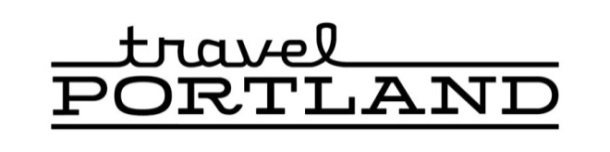 International Tourism Grant Program ApplicationTravel Portland’s International Tourism Grant Program is designed to connect active partners with international markets.  The grants, which will be available in the 2019/2020 fiscal year (July 1, 2019 - June 30, 2020), cover two-thirds of the cost to attend a sales activity with our team. Name:  ______________________________________________________________________________________Company:  ___________________________________________________________________________________Mailing address:  ______________________________________________________________________________Physical address (if different from above):  ________________________________________________________Phone:  _______________________________ E-mail:  _______________________________________________Website URL:  _________________________________________________________________________________Attended Travel Portland’s International Tourism Orientation on (date):  ______________________________________Met with Travel Portland market expert/tourism manager on:  ________________ Name:   _________________________Markets interested in (please mark all that apply):	 Australia/New Zealand		  Germany			  United Kingdom	 Canada 			  Japan			  Other (list here):___________________________ 	 China			  Netherlands			_______________________________________________ 	 France				  South KoreaAre you currently working with any receptive tour operators/wholesalers?  If so, please list: ____________________________________________________________________________________________________________________________Are you currently offering net/wholesaler rates?  If so, please describe: _______________________________________________________________________________________________________________________________________________ To qualify for the grant program, you must:Be an active Travel Portland partner and be located in the TID zone.Attend an International Tourism Orientation on the international buying chains and international markets.Submit this application.Participate in Travel Portland’s quarterly report system.I have read and understand the qualifications listed above:_________________________________________________________________________________________________________________________Signed						         Print Name					                 Date